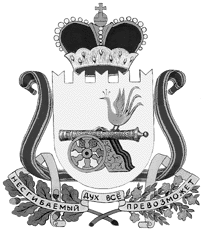 администрация муниципального образования«Вяземский район» смоленской областираспоряжениеот 29.12.2017 № 581-р	Во исполнение постановления Правительства Российской Федерации от 14 февраля 2017 №181 «О единой государственной информационной системе социального обеспечения»: Определить поставщиками информации, подлежащей размещению в Единой государственной информационной системе социального обеспечения (ЕГИССО), следующие структурные подразделения: комитет образования                   (И.М. Семенков), комитет имущественных отношений Г.Ю. Гаврилова), отдел опеки и попечительства Н.В. Кустарёва), финансовое управление                                       (Л.И. Григорьева), отдел бухгалтерского учета и отчетности (Н.Ю. Семёнова), отдел муниципальной службы (Л.В. Родина), комитет экономического развития (А.О. Фирсов), управление  жилищно-коммунального хозяйства, транспорта и дорожного хозяйства  (С.В. Цурков).Назначить ответственных сотрудников за размещение информации в Единой государственной информационной системе социального обеспечения (ЕГИССО).3. Ответственным за техническую поддержку: подключение к порталу ЕГИССО назначить начальника отдела информационной политики и информационных технологий А.Г. Павлова.4. Разместить настоящее распоряжение на официальном сайте Администрации муниципального образования «Вяземский район» Смоленской области.5. Контроль за исполнением данного распоряжения возложить на заместителя Главы муниципального образования «Вяземский район» Смоленской области Т. А. Якушеву. Глава муниципального образования«Вяземский район» Смоленской области                                             И.В. ДемидоваСогласовано:Заместитель Главы МО                                ________Т.А. Якушева __________Заместитель Главы МО                                _________О.М. Лукина __________
Начальник юридического отдела               ________В.П. Березкина _________
Главный специалист ОМС                          ________ Л.В. Икатова __________
Исп.
       Начальник отдела ИП и ИТ                                  __________ А.Г. Павлов ________
       тел. 4-21-99
          Разр.  Старший менеджер отдела ИП и ИТ                   ________Е.И. Капитонова _______
  тел. 4-21-99Разослать: отдел ИП и ИТ, сайт, регистр, Якушевой Т.А., Лукиной О.М., структурным подразделениям (управление ЖКХ, транспорта и дорожного хозяйства, комитет образования, комитет имущественных отношений, комитет экономического развития, финансовое управление, отдел опеки и попечительства, отдел муниципальной службы, отдел бухгалтерского учета и отчетности).

экз. 12        Об осуществлении полномочий поставщика информации, подлежащей размещению в Единой государственной информационной системе социального обеспечения (ЕГИССО).№ п/пСтруктурное подразделениеФ.И.О.Должность1.Комитет образованияБаринова Татьяна НиколаевнаВедущий специалист2.Комитет имущественных отношенийКоломацкая Жанна ИвановнаЗаместитель председателя комитета2.Комитет имущественных отношенийЧиркова Вера ПетровнаГлавный специалист3.Отдел опеки и попечительстваКусакина Ирина СергеевнаВедущий специалист3.Отдел опеки и попечительстваПолухина Мария НиколаевнаВедущий специалист4.Финансовое управлениеИванова Надежда АлександровнаГлавные специалист-главный бухгалтер4.Финансовое управлениеКалентьева Юлия НиколаевнаМенеджер5.Отдел бухгалтерского учета и отчетностиКолотухина Юлия ВячеславовнаМенеджер6.Отдел муниципальной службыЧернова Наталья ВячеславовнаСпециалист 1-ой категории7.Комитет экономического развитияЛивша Мария АлександровнаГлавный специалист8.Управление  жилищно-коммунального хозяйства, транспорта и дорожного хозяйства  Сорока Оксана АлексеевнаВедущий специалист